Curriculum VitaeNAME Dmitry Rebrov
DATE AND PLACE OF BIRTH01 September 1973, Cossack village Il’inskaya, the Chechen
Republic, RussiaWORK ADDRESSAll-Russian Society of the Deaf1905 Goda Street, 10 AMoscow, 123022Russian FederationFax: + 7 (499) 255 04 36E-Mail: drebrov@mail.ruMobile: + 7 (929) 962 90 19 (text only)EDUCATION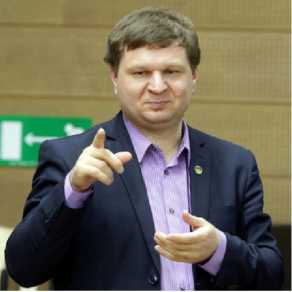 1980-19921993-19971996-20031997-20022002-2007Republican Deaf Boarding School, city Grozny, the Chechen Republic Certified Tutor of the Deaf (Honours degree), Social pedagogies Faculty, Polytechnic of Leningrad Rehabilitation Centre of All-Russian Society of the Deaf, Pavlovsk-St. PetersburgBachelor of Religious Studies, Theological faculty of Orthodox St. Tikhon Humanitarian UniversityCertified Teacher of the Deaf (Honours degree), Deaf Education Department, Faculty of Special Education, Moscow Pedagogical State University, Russia Post Graduate Studies in Deaf Education and Deaf Psychology, Moscow Pedagogical State University, RussiaFURTHER QUALIFICATIONS2003Diploma, Tutor of Russian Sign Language, Centre for Deaf Studies and Bilingual Education, MoscowEMPLOYMENT20002011201120132009-present2011-presentSecretary General, Moscow Deaf Youth OrganizationTechnical Editor, “Deaf World” Newspapers, MoscowForeign Affairs Department Lead Specialist, All-Russian Society of the DeafSecretary General, Russian Committee of Deaf SportsSecretary General, All-Russian Sport Federation of Deaf SportsForeign Affairs Department Director, All-Russian Society of the DeafDmitry Rebrov’ CV12013-       Board Member, Russian Committee of Deaf Sportspresent 2014-        Chief Executive Officer, International Committee of Sports for the Deaf presentADDITIONAL ACTIVITIES AND EXPERIENCES2000-2002 Chair, Deaf local branch of Moscow city Deaf Organisation in Moscow Pedagogical State               University, Russia 2000-2005	Board Member of Moscow city Deaf Organisation2000-2005 Member of Moscow certifying commission for Russian Sign Language InterpretersWFD EEMARS Regional Coordinator of project “Global Education Pre-PlanningProject on the Human Rights of Deaf People” implemented by the WFD2014	Member, Legal Commission of European Deaf Sports Organisation	(EDSO)2015	Secretary General, WFD Eastern Europe and Middle Asia Regional	Secretariat2015	WFD Expert on Deaf Education2011	Chair, Deaf Sports Reform Commission on Youth, International Committee of Sports for the Deaf (ICSD)2015	Board Member, World Federation of the Deaf (WFD)2011-2015	Legal Commission member, World Federation of the Deaf (WFD)2011-2015	Media Committee, World Federation of the Deaf (WFD)REPRESENTATION2002	International Conference	“Deaf Way II”, Washington, D.C., USA2005	General Assembly and	Seminar of the European Union of the Deaf (EUD),Luxembourg, Luxembourg 2005	WFD International Conference “Our rights - our future”, Helsinki, FinlandSign Language Interpreters’ European Seminar (HUMAK), Helsinki, FinlandEUD General Assembly and Seminar, Vienna, AustriaICSD Congress, Salt Lake City, Utah, USA2007	16th Winter Deaflympics, Salt Lake City, Utah, USA2007	EUD General Assembly and Seminar, Berlin, Germany2007	17th General Assembly and World Congress of the WFD, Madrid, SpainInternational Conference “Linguistic Rights of the Deaf”, Moscow, RussiaEUD General Assembly	and Seminar, Lion, France2008	“Celebrating 20 Years	of Sign Language Resolutions in Europe”	EuropeanConference, Lion, France 2008	EDSO Congress, Bratislava, SlovakiaICSD Extraordinary Congress, Bratislava, SlovakiaWFD EEMARS Meeting, Minsk, Belarus2009	42nd Congress of International Committee of Sports for the Deaf, Chinese Taipei21st Summer Deaflympics, Chinese Taipei, TaiwanJudge of Republican competition of Sign Language Interpreters, Minsk,	BelarusWFD EEMARS Summit, Kishinev, Moldova18th World Federation of the Deaf General Assembly, 16th WFD	World	Congress,Durban, South AfricaWFD EEMARS Meeting, Moscow, RussiaCongress of the Ukrainian Deaf Society, Kiev, UkraineMeeting of Belarus Deaf Society, Minsk, Belarus43rd Congress of International Committee of Sports for the	Deaf,	Rome,	ItalyDmitry Rebrov’ CV2WFD Board meeting, Oslo, Aal, NorwayWFD Board meeting, Kentucky, USAEDSO Congress, Moscow, RussiaMeeting of the Armenian Deaf Society, Yerevan, ArmeniaWFD Board meeting, Geneva, SwitzerlandIDA Governing Board meeting, Geneva, Switzerland2013	Meeting of Ukrainian Deaf Society, Kiev, Ukraine2013	44th Congress of International Committee of Sports for the Deaf, Sofia, Bulgaria2013	22nd Summer Deaflympics, Sofia, Bulgaria2013	UN General Assembly, New York, USA2013	WFD Board meeting, Sidney, Australia2013	2nd International Conference of the WFD, Sidney, Australia2013	Meeting of Deaf Association of Macedonia2013	Meeting of Uzbekistan Deaf Society, Tashkent, UzbekistanICSD Executive Board meeting, Moscow, Russia2013-	Regular meetings with Thomas Bach, International Olympic Committeepresent	President2nd International Conference “Linguistic Rights of the Deaf’, Moscow, Russia2014	Gallaudet University’ 150 Year Event, Washington DC, USA2014	EDSO Congress, Antalya, Turkey2014	WFD Board meeting, Moscow, Russia2014	IOC meeting, Lausanne, Switzerland2014	6th IWG World Conference on Women and Sport, Helsinki, FinlandWFD Eastern Europe and Middle Asia Regional Secretariat Meeting, Yerevan, ArmeniaSportAccord International Convention, Sochi, Russia2015	45th ICSD Congress, Khanty-Mansiysk, Russia2015	18th Winter Deaflympics, Khanty-Mansiysk, Russia2015	1st National Symposium for the Deaf, Brasilia, Brazil2015	19th General Assembly of the WFD / 17th WFD World Congress, Istanbul,Turkey2015	“Deaf Education in USA”, National Technical Institute for the Deaf, USAAsia Pacific Deaf Sports Confederation Congress, Chinese Taipei, TaiwanEuropean Deaf Sports Organisation Congress, Yerevan, Armenia2016	IOC Meeting, Lausanne, Switzerland2016	Meeting with President of the Olympic Committee of Iran, Tehran, Iran2016	Confederation of Africa Deaf Sports 2nd General Assembly, Johannesburg, SouthAfricaICSD - WFD Workshop for Arabian Deaf Associations, BahrainICSD Congress, Samsun, Turkey2017 Regular meetings with the Minister of Sport of Turkey1st International Scientific and Practical Conference “Sign Language in the area of Social, Cultural and Educational Rights of the Deaf’2018	Driving Government & Private Investment and Action in Inclusive Sport Underthe Kazan Action Plan Commitments Aligned with CRPD, Human Rights Council Social Forum, Geneva, SwitzerlandPUBLIC AWARDS AND TITLES OF HONOURRussian Federation Minister of Sport Honour Certificate, Commemorative Medal “Patriot of Russia”, Badge “Excellent Athlete”, badges of the All-Russian Society of the Deaf “For special services” of the 2nd and 3rd degree, Honour Certificate of the All-Russian Society of the Deaf.Dmitry Rebrov’ CV3COOPERATION WITH INTERNATIONAL ORGANIZATIONS:As Director of the Foreign Affairs Department of the All-Russian Society of the Deaf engaged in obtaining Consultative Status to the United Nations Economic and Social Council, ensured representation and participation of the Russian Deaf Society in international organizations, such as United Nations, World Federation of the Deaf, International Committee of Sports for the Deaf, European Deaf Sports Organization, etc. Provided organizational preparations for the UN CRPD Committee member, Dr. Valery Rukhledev.NOTE:Deaf personDmitry Rebrov’ CV4